Offrande de l’AventFraternité Sacerdotale Saint-Pierre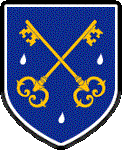 Je, soussigné(e), (prénom et NOM) ……………………………………………………………………………domicilié(e)…………….…………………..…………………………………………………….……………….…………………………….……………………………………………………………………………donne à la Fraternité Saint-Pierrela somme de …………… €. (chèque à l’ordre de FSSP-Bourges)Je souhaite un reçu fiscal :            Oui                          NonNB : votre don est déductible à 66% de votre impôt sur le revenu, si vous y êtes assujetti (dans la limite de 20% du revenu imposable). Ainsi, un don de 15€ ne vous coûte réellement que 5,10 € ; un don de 150€ vous coûte 51€.Merci de glisser l’enveloppe contenant le coupon et le don dans le panier de quête ou d’envoyer le tout à l’adresse suivante : FSSP-Bourges - 5, rue Macdonald - 18000 Bourges  Don en ligne sur https://dons.fssp.fr/bourgesOffrande de l’AventFraternité Sacerdotale Saint-PierreJe, soussigné(e), (prénom et NOM) ……………………………………………………………………………domicilié(e)…………….…………………..…………………………………………………….……………….…………………………….……………………………………………………………………………donne à la Fraternité Saint-Pierrela somme de …………… €. (chèque à l’ordre de FSSP-Bourges)Je souhaite un reçu fiscal :            Oui                          NonNB : votre don est déductible à 66% de votre impôt sur le revenu, si vous y êtes assujetti (dans la limite de 20% du revenu imposable). Ainsi, un don de 15€ ne vous coûte réellement que 5,10 € ; un don de 150€ vous coûte 51€.Merci de glisser l’enveloppe contenant le coupon et le don dans le panier de quête ou d’envoyer le tout à l’adresse suivante : FSSP- Bourges - 5, rue Macdonald - 18000 Bourges  Don en ligne sur https://dons.fssp.fr/bourgesOffrande de l’AventFraternité Sacerdotale Saint-PierreJe, soussigné(e), (prénom et NOM) ……………………………………………………………………………domicilié(e)…………….…………………..…………………………………………………….……………….…………………………….……………………………………………………………………………donne à la Fraternité Saint-Pierrela somme de …………… €. (chèque à l’ordre de FSSP-Bourges)Je souhaite un reçu fiscal :            Oui                          NonNB : votre don est déductible à 66% de votre impôt sur le revenu, si vous y êtes assujetti (dans la limite de 20% du revenu imposable). Ainsi, un don de 15€ ne vous coûte réellement que 5,10 € ; un don de 150€ vous coûte 51€.Merci de glisser l’enveloppe contenant le coupon et le don dans le panier de quête ou d’envoyer le tout à l’adresse suivante : FSSP- Bourges - 5, rue Macdonald - 18000 Bourges  Don en ligne sur https://dons.fssp.fr/bourges